15-22.04.2020 klasa 5Lekcja obejmuje 2 godziny lekcyjne15.04- zapoznajesz się z tematem lekcji, oglądasz film22.04-przypomnisz sobie wiadomości o Instalacji i wykonasz pracę (jest opisana poniżej)Dzisiaj poznamy nowy temat związany z INSTALACJĄ. Lubią z niej korzystać młodzi artyści. Jest ona bardzo kreatywna i często wyzwaniem. Zmusza ludzi nad zastanowieniem się i zadaniem sobie pytania CO ARTYSTA CHCE/CHCIAŁ PRZEKAZAĆ LUDZIOM? Ten temat możesz wydrukować lub przepisać wiadomości do zeszytu.Temat : Sztuka  w przestrzeni- InstalacjaPoznałeś/aś już rzeźbę, wiesz jak wygląda płaskorzeźba.Dla przypomnienia- Czym są rzeźby ? Rzeźby są to trójwymiarowe bryły w przestrzeni, które  możemy obejść  dookoła i zobaczyć z każdej strony. Mogą być wykonane z różnych materiałów.Mojżesz (Michał Anioł)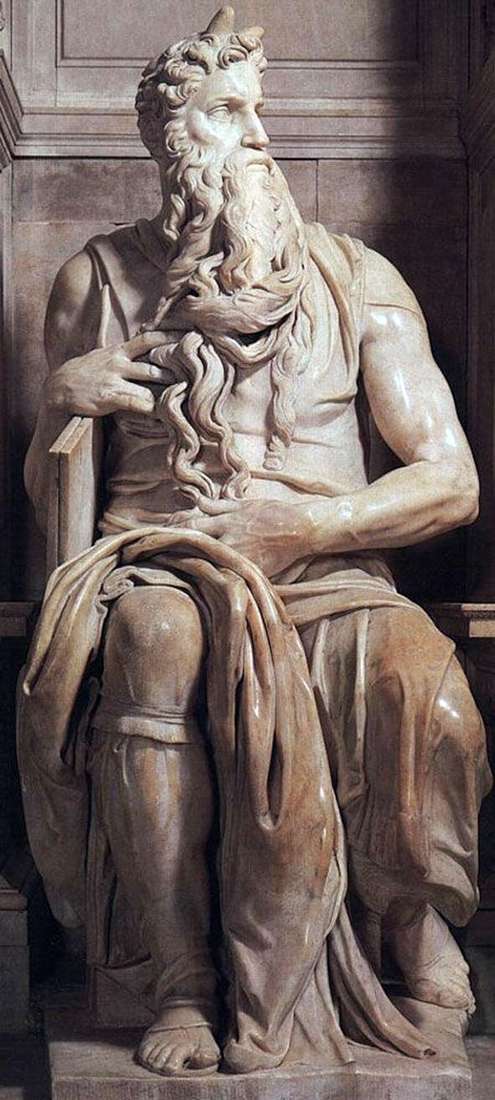 Dzisiaj poznamy nowy temat , który jest związany z rzeźbą.T0 INSTALACJAInstalacja to taka rzeźba, która jest wykonana z gotowych elementów- artysta ustawia Instalację w przestrzeni, w dowolnym miejscu (w powietrzu, w ogrodzie, w lesie, na chodniku….)Poniżej masz przykłady fajnych Instalacji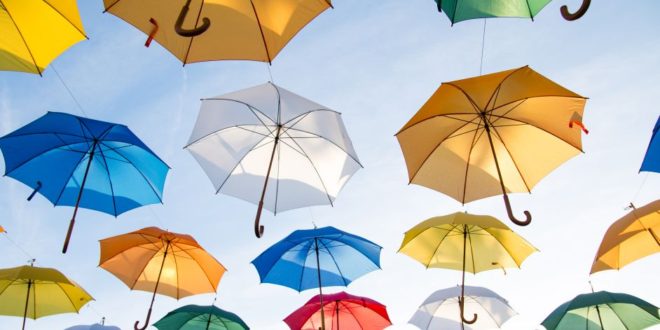 Kreatywna.pl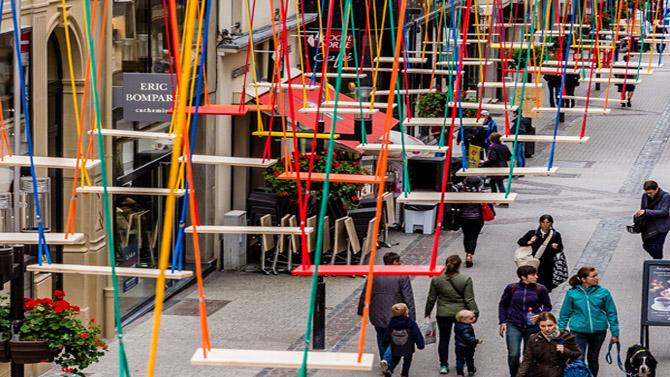 Morizon.pl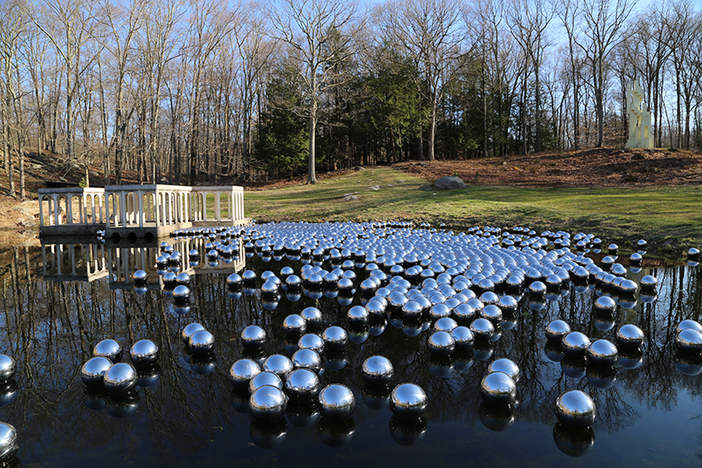 Morizon.pl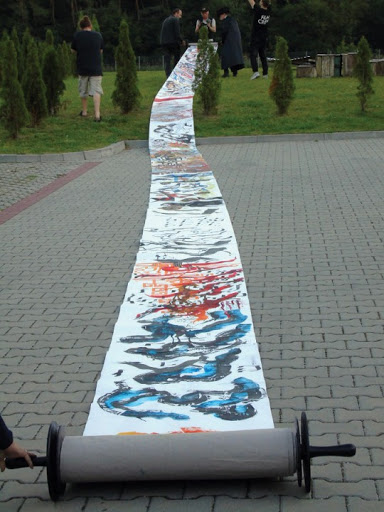 Magazyn-0.pl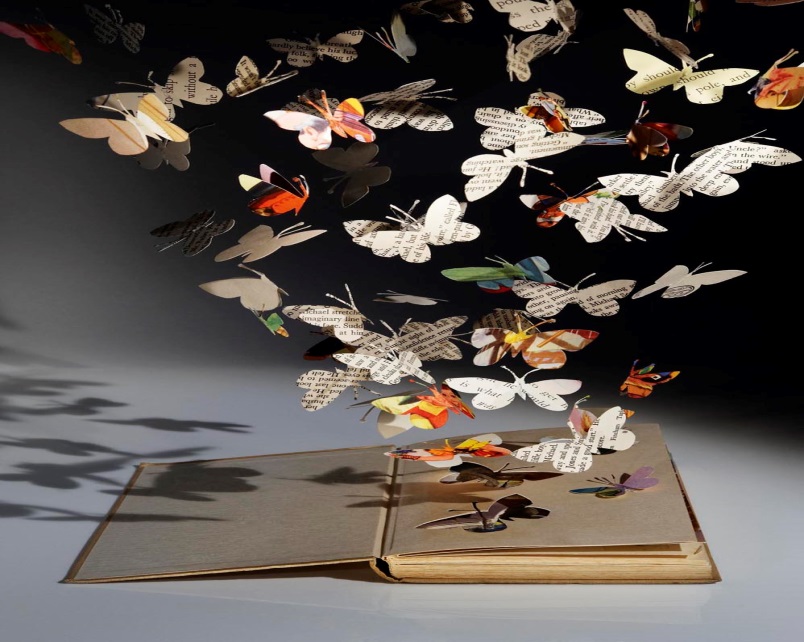 Rynekisztuka.plMożesz zobaczyć inne prace artystów. Wejdź na google i wpisz INSTALACJA ARTYSTYCZNA, potem klikasz na grafikę.Możecie obejrzeć również cały proces na 2 filmach-są bardzo ciekawe.www.youtube.com/watch?v=Z6HqRqDHUvIhttps://www.youtube.com/watch?v=wnRx7czcTgk&list=PLQs2ipKyzVPOa2PrxO7JQK5QgMKHizWWQ
ZADANIE, KTÓRE MASZ DO WYKONANIAWykonaj instalację( formę przestrzenną) na temat:„  Dbamy o naszą planetę”Wykorzystaj materiały, które posiadasz w domu np.butelki plastikowepapiery, gazetypuszki i co tylko chceszSpróbuj utworzyć dowolną  instalację (rzeźbę) związaną z ochroną przyrody, jej zanieczyszczeniem, ratowaniem…..Przykłady prac-Instalacji wykonanych przez  dzieci (inny temat):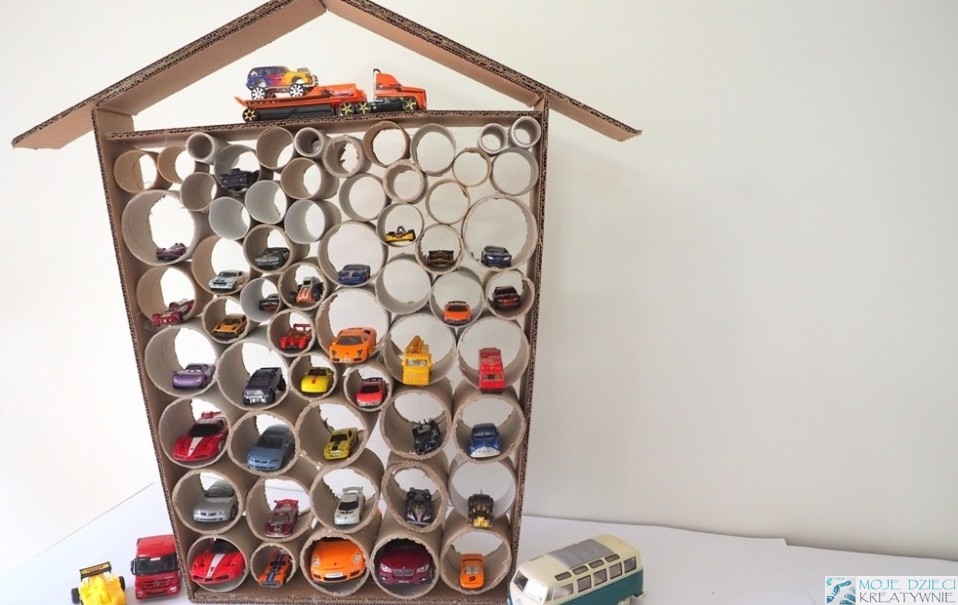 Mojedziecikreatywnie.pl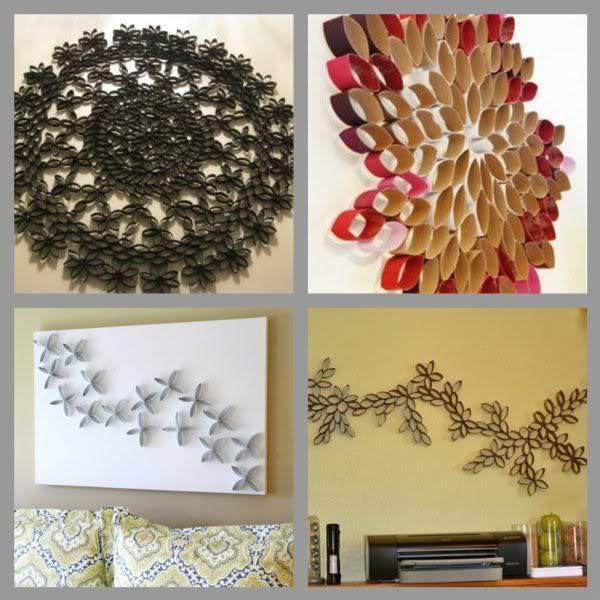 Zszywka..plDo dzieła!Nie zapomnij zrobić zdjęcie swojej pracy i przesłać ją na mój adreskkarinuszka@gmail.comBędzie ocena:)Lekcja obejmuje 2 godziny lekcyjne